５／１（金）～５／８（金）音楽・・・鼓笛のパート練習（全体練習で聴くのが楽しみ♡）、好きな曲を聴きながら、創作ダンス！家庭科・・料理、洗濯、掃除などの家の手伝いをしよう。外国語・・教科書P１０８～１２７のQRコードを読み込んで、一緒に声に出して読んでみよう。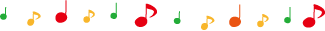 教科単元学習内容教科書のページ国語イースター島にはなぜ森林がないのか。①音読をしてみよう。②読んだ感想をノートに書いてみよう。③朗読（自分の思いや考えを表現）をしてみよう。P.３６～４２国語漢字スキル①書き順を声に出しながら、ていねいになぞってみよう。②覚えながらていねいに書いてみよう。P.４７～５８国語５年で習った漢字①ノートに書いてみよう。②声に出して文を読んでみよう。③P.３０２を見て丸を付けよう。P.２０５、２３１国語言葉の練習①ノートに書いてみよう。②声に出して文を読んでみよう。③P.３０２を見て丸を付けよう。Ｐ.１０７算数式のよみ方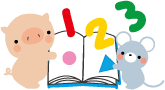 ①わくわく算数スマートレクチャーP.３２－１を見ながら、教科書に書き込んでみよう。（ノートでもＯＫ）②Ｐ.３２２　３を解いてみよう。③答え（別紙）を見て丸を付けよう。Ｐ.３２Ｐ.３３算数式のよみ方①わくわく算数スマートレクチャー P.３３－４を見ながら、教科書に書き込んでみよう。②教科書のa、bをなぞって書き方の確認をしよう。③P.３３５を解いてみよう。④答え（別紙）を見て丸を付けよう。Ｐ.３２Ｐ.３３道徳マイプロフィール①今の自分を見つめて、教科書に書き込んでみようP.６、７書写書写ノート①ていねいに書いてみよう。（１日１ページずつ取り組んでみてもいいね！）P.２～７社会憲法とわたしたちの暮らし①教科書P.10～P.17までを読み、大事な所には赤線を引いてみよう。②日本国憲法の３つの原則はなんですか？③国民主権とはどのようなことですか？④国民にはどのような権利が保障されていますか？⑤日本国憲法のもとでの天皇はどのような地位ですか？⑥天皇の国事行為にはどのようなものがありますか？（②～⑥を、ノートにまとめてみよう。）P.１０～17P.１２、１３P.１６、１７